RAGAM     BAHASAragam Bahasa Indonesia adalah variasi kata-kata berdasarkan pemakaian, topik yang dibicarakan, hubungan pembicara, lawan bicara, orang yang dibicarakan, serta medium pembicara.Ragam bahasa (bahasa Inggris: linguistic style) adalah bentuk bahasa yang bervariasi menurut konteks pemakaian (topik yang dibicarakan, hubungan antarpembicara, medium pembicaraan).[1] Ragam bahasa tidak berfungsi sebagai atribut tetap seorang pembicara – bahasawan yang kompeten biasanya menguasai berbagai-bagai jenis ragam bahasa dan mampu menyesuaikan ragam yang dipakai dengan situasi dan tujuan berbahasa. Dalam pengertian ini, ragam bahasa berkontras dengan dialek, yaitu varian dari sebuah bahasa yang berbeda-beda menurut kelompok pemakai atau wilayah penuturan.[2][3]Dalam literatur linguistik, istilah ragam bahasa dan laras bahasa tidak dibedakan secara konsisten. Sebagaimana dimaknai oleh KBBI, kedua istilah tersebut merupakan sinonim.[4] Istilah ragam bahasa sering dibedakan dengan varietas bahasa, yaitu bentuk bahasa yang diperbedakan tanpa menitikberatkan secara khusus pada karakter variasinya.[5]Ragam bahasa resmi adalah ragam bahasa yang biasa digunakan dalam suasana resmi atau formal, misalnya surat dinas, pidato dan makalah atau karya tulis.

Ciri-cirinya :
1. Digunakan dalam situasi resmi
2. Nada bicara yang cenderung datar
3. Kalimat yang digunakan kalimat lengkapb. Ragam bahasa tidak resmi

Ragam bahasa tidak resmi adalah ragam bahasa yang biasa digunakan dalam suasana tidak resmi, misalnya surat pribadi dan surat untuk keluarga atau yang berbentuk lisan, contohnya dalam percakapan sehari-hari.

Ciri-cirinya :
1. Digunakan dalam situasi tidak resmi
2. Sering menggunakan kalimat-kalimat yang tidak lengkapBahasa ragam ilmiah merupakan ragam bahasa berdasarkan pengelompokkan menurut jenis pemakaiannya dalam bidang kegiatan sesuai dengan sifat keilmuannya. ... Pada bahasa ragam ilmiah, bahasa bentuk luas dan ide yang disampaikan melalui bahasa itu sebagai bentuk dalam, tidak dapat dipisahkan.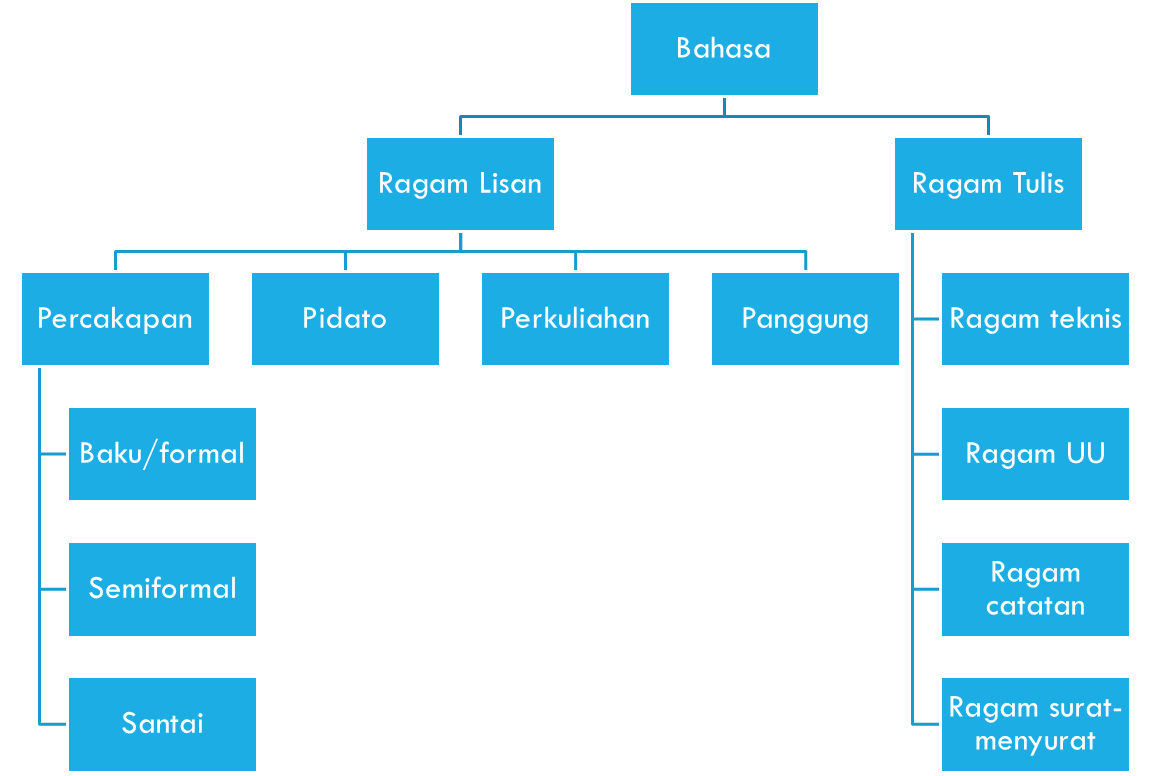 